PROGRAMA DE ENSINOIDENTIFICAÇÃOEMENTAA era contemporânea; Trabalho e contextos produtivos na contemporaneidade; Trabalho e construção identitária do sujeito contemporâneo; Interfaces contemporaneidade, trabalho e identidade. OBJETIVOS (APRENDIZAGENS)CONTEÚDO PROGRAMÁTICO (TEMAS DE ESTUDO)- A contemporaneidade: aspectos constitutivos e característicos do contemporâneo; - Feições do trabalho e de seus diferentes contextos produtivos na contemporaneidade; - A questão das identidades na contemporaneidade: construção identitária do sujeito contemporâneo; trabalho e identidade profissional; - Dimensões psicológicas das interfaces entre contemporaneidade, trabalho e identidade; - Trabalho e identidade profissional do psicólogo. BIBLIOGRAFIA BÁSICAAntunes, R. (1999). O mundo precarizado do trabalho e seus significados. Cadernos de Psicologia Social do Trabalho, 2(1), pp. 55-59.______. (2002). Adeus ao trabalho? Ensaio sobre as metamorfoses e a centralidade do mundo do trabalho (8. ed). São Paulo, SP: Cortez.Bauman, Z. (2001). Modernidade líquida. Rio de Janeiro: Jorge Zahar.Berger, P. L.; Luckmann, T. (2005). Modernidade, pluralismo e crise de sentido: a orientação do homem moderno. Petrópolis: Vozes.Coutinho, M. C.; Krawulski, E.; Soares, D. H. P. (2007). Identidade e trabalho na contemporaneidade: repensando articulações possíveis. Psicologia & Sociedade, 19 (1) especial, pp. 29-37.  Hall, S. (2001). A identidade cultural na pós-modernidade. 5. ed. Rio de Janeiro, DP&A Editora, 2001.Harvey, D. (2012). Condição pós-moderna: uma pesquisa sobre as origens da mudança cultural (23. ed.). São Paulo, SP: Loyola. Nascimento, N. Um ensaio teórico sobre os sentidos do trabalho na contemporaneidade. In : Raitz, T. R. (Org.). Os tempos atuais e a educação e o trabalho na esteira das transformações. Curitiba: Editora CRV, 2011.Santos, B. de S. (2001). Pela mão de Alice: O social e o político na pós-modernidade (8. ed.). São Paulo, SP: Cortez. Sennet, R. (2001). A corrosão do caráter: consequências pessoais do trabalho no novo capitalismo (5.ed). São Paulo, SP: Record.UNIVERSIDADE FEDERAL DE SANTA CATARINACENTRO DE FILOSOFIA E CIÊNCIAS HUMANASDEPARTAMENTO DE PSICOLOGIADisciplina: PSI 7132 – Contemporaneidade, trabalho e identidadeSemestre: 2016.2Turma: 06319 Horas/aula semanais: 03 (54 h\a)Horário: 518303 Professora: Edite Krawulski (edite@cfh.ufsc.br)Pré-requisito: não háOferta para o curso: Psicologia Oferta para o curso: Psicologia Atendimento a alunos: mediante agendamento:                                                                             via e-mail ou pessoalmente ao final das aulas.via e-mail ou pessoalmente ao final das aulas.1.Identificar contextos e características da contemporaneidade. 2.Compreender modos de constituição e características do trabalho nos contextos produtivos contemporâneos. 3.Reconhecer processos de construção identitária por meio do trabalho, compreendendo suas peculiaridades na contemporaneidade.4.Identificar dimensões psicológicas emergentes das interfaces entre contemporaneidade, trabalho e identidade. 5.Aplicar conhecimentos relativos às interfaces contemporaneidade, trabalho e identidade em diferentes contextos de intervenção em POT.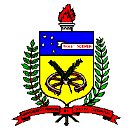 